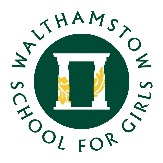 20 November 2019Dear Parents and Carers of Years 7,8 and 9RE: Fundraiser Film Night – Wednesday 18th December In June/July 2020, 21 Year 10 and Year 11 students and 3 members of staff are spending 11 nights in Zanzibar volunteering in Kinuni School. We help with teaching, renovations and with sports activities and we take lots of donations of school equipment with us to help. The school is incredibly poor with 5000 students and around 150-200 students in one class all sitting on the floor. Some of the Zanzibar students are hosting a festive film night for KS3 students. It will be on Wednesday 18th December from 6-8pm and doors will open at 5:30. We will be showing the film Elf and will have a short Elf-themed game before the movie starts. Food and drink will be available to buy throughout the evening so students should bring a small amount of cash. Students can wear their own clothes and can feel free to bring a blanket or pillow to keep them warm and comfortable.  If your daughter would like to attend, please purchase their ticket and grant permission via our sQuid payment system. The cost of a ticket is £4. Please also ensure that your daughter arrives promptly and that she is collected by an adult at 8pm. 
 Best wishes, Zanzibar Team 